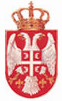 Република СрбијаКОМОРА ЈАВНИХ ИЗВРШИТЕЉАНадзорни одборБеоградЊегошева 73Број: 2/2020-1Датум: 6.4.2020. годинеНа основу члана 519. став 1. Закона о извршењу и обезбеђењу („Службени гласник РС“ број 106/15, 106/16 – аутентично тумачење, 113/17 – аутентично тумачење, 54/19 и 9/20 – аутентично тумачење) и члана 37. став 4. тачка 10) Статута Коморе јавних извршитеља („Службени гласник РС“ број 105/16) Надзорни одбор Коморе јавних извршитеља на седници одржаној дана 6.4.2020. године, доноси следећуПРЕПОРУКУИзвршном одбору Коморе јавних извршитеља да формира евиденцију донација које јавни извршитељи појединачно (ван организације Коморе јавних извршитеља) за време ванредног стања донирају на посебан рачун Владе РС за борбу против Covid-19 као и појединачним клиникама. У виду би се могле узети како новчане донације, тако и натуралне, о чему као доказ могу послужити извод са рачуна, потврде примаоца донације и други докази.                                                                                          Председник Надзорног одбора                                                                                               Др Жарко Димитријевић, с.р.